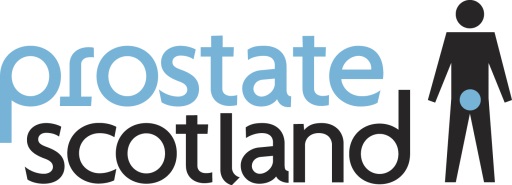 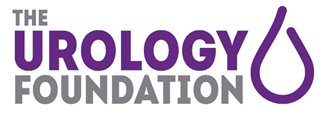 Prostate Scotland, in association with The Urology Foundation, Scottish Prostatic Robotic Clinical Visit Award Application form and guidanceThis form is to be completed for applications to the Prostate Scotland Robotic Clinical Visit Award, in association with The Urology Foundation. Applications are sought from trainees and existing consultant urologists wishing to undertake a prostate robotic clinical visit at a recognised robotic centre within the UK or Europe*. Applications for the award are only open to:Applicants working in Scotland who wish to undertake clinical visits in robot assisted prostate surgery to support their training/ research in 2019;Urological surgical trainees Consultant urological surgeonsResearchers working with either of the above as part of a teamApplicants will need to show:How they would use the Prostate Scotland/ TUF funding, demonstrating the added value it would bring to treatment of prostate cancer in Scotland; Clear training and/or research objectives during the visit;The reasons for selecting the proposed centre for the proposed visitthe type of support and opportunities the host unit can offer the person;The ambitions of the visit regarding their future in robotic surgery in Scotland;An intention to continue practising in Scotland for a minimum of two years post Visit will be desirable. Up to two awards of £1,750 are available in 2018.  These are competitive awards, judged by the TUF Scientific and Education Committee and by clinical assessors from Prostate Scotland. * Centres need to be recognised by TUF or EAU The closing date for this Award is 30 November 2018. Applications should be returned to:The Urology Foundation, 1-2 St Andrew’s Hill, London EC4V 5BY. E: education@theurologyfoundation.org About The Prostate Scotland/TUF Prostatic Robotic FellowshipBoth Prostate Scotland and The Urology Foundation believe that prostate cancer and prostatic disease patients in Scotland deserve access to the most advanced diagnostic tools and treatment options available. Prostate Scotland has recently completed a successful appeal for nearly £3m to help bring about robot assisted prostate cancer surgery in the south, east and west of Scotland. In addition to supporting the introduction of robotic assisted surgery in Glasgow and Edinburgh, Prostate Scotland is also taking forward a programme to help support the training of urologists in Scotland and increase the number trained in robotic assisted prostate cancer surgery. The current Clinical Visits Programme is part of this. Prostate Scotland is pleased to be working in association with The Urology Foundation on this project.Since 2011 TUF has been in the vanguard of promoting robotic surgery training among urologists, enabling them to gain sufficient practice to ensure proficiency and safety, and to help speed up access to robotic surgery to patients in need. The training has had a positive impact and TUF is pleased to have helped develop successful robotic programmes and centres across the UK.This Prostate Scotland /TUF Prostatic Robotic Clinical Visit Award is intended to provide additional support funding worth up to £1750 to allow the successful candidate to:Acquire expertise/ knowledge/training about /in robot assisted prostate cancer surgery Travel and take part in relevant conferences and present papersUndertake research in relation to robotic assisted prostate cancer surgery Publish research papersPublish outcomes dataApplicants must have the backing of their host robotic surgery unit to apply.We invite you to apply for a grant of up to £1,750 to visit a unit of your choice, which would help your clinical practice or research. If you would like to visit a particular department but are not acquainted with the head, then we would be happy to contact him or her on your behalf. On completion of your Clinical Visit you will be required to provide a report to Prostate Scotland/TUF of your experience. NB: Payment of the Award is dependent upon receipt of a satisfactory report. The report should focus on how the visit will impact on your clinical or research practice and, if possible, demonstrate how it will improve patient care or enhance your research programme.Selection ProcedureApplications are reviewed by members of TUF’s Scientific & Education Committee (SEC) and two Prostate Scotland clinical reviewers and applicants should be notified of the outcome within six weeks. Criteria for review include:The suitability of the candidate e.g. stage of training, career objectives, etc.The candidates training and research objectives.An assessment of the centre hosting the Fellowship.The added value Prostate Scotland/TUF’s Award would bring to the candidate and the benefits to patients An intention to continue practising in Scotland for a minimum of two years post the Visit will be desirableYour detailsHere we need to capture information about you, where you currently work and the area in which you wish to specialise.Details of the Unit you wish to visitHere we need information about the unit you wish to visit and the key contact (host) there with whom you hope to study. Please also outline the reasons for your visit, and why you have chosen this particular unit.You will also need to append a signed letter of invitation from your host on their institutional headed paper (scanned copy will suffice). BudgetPlease provide a clear indication of the expected (or known) travel and accommodation costs for your visit. (Prostate Scotland/TUF will only pay economy fares for travel.) Please note that Prostate Scotland / The Urology Foundation expects a clinical visit duration to be no less than 10 working days in order to derive full benefit from the experience. Research visit duration may vary according to the specific training need. NB: Expenses (up to a maximum of £1,750) will only be paid upon production of receipts and a satisfactory Report.Other supporting informationPlease ensure you attach the following supporting information to your application. YOUR APPLICATION WILL NOT BE CONSIDERED WITHOUT THESE. Scanned copies are acceptable.Signed invitation letter from the unit host on their headed paperSigned letter of support from your supervisor or head of department, on headed paper (2 sides max)A copy of your curriculum vitae (pertinent details only - 2 sides max)Declaration & AgreementI certify that the information herein is true and complete to the best of our knowledge. If granted Prostate Scotland/ TUF Robotic Clinical/Research Award, I agree to the following conditions:That I will take up the visit with a 12 month period of the award otherwise the grant may be forfeitI acknowledge Prostate Scotland/ TUF funding and the Award in my CV; We will notify Prostate Scotland /The Urology Foundation in writing of any change of address or of any change in status that may affect our ability to take up the Award;That I aim to return to the Scotland and practice in Scotland for a minimum of 2 years following the Visit;That we will submit any published research papers or outcomes data from the Fellowship.  All submitted papers should acknowledge Prostate Scotland/ TUF funding;That I will submit a brief report of my visit to Prostate Scotland via TUF and agree that this may be used in TUF’s & Prostate Scotland’s marketing & promotional material;That if the application is successful  I shall abide by the terms and conditions of the award and we acknowledge having seen a copy of these; Please tick this box if you the candidate         and Host institution        consent to Prostate Scotland/TUF holding data necessary for processing and administering the grant. (Prostate Scotland /TUF will abide by the General Data Protection Regulations to ensure all data is held and processed lawfully, fairly and transparently and in accordance with said regulations). Submission DetailsYou should have enclosed:	This completed Application Form 	Supporting letter from unit host  	Supporting letter from your Supervisor or Head of Department  	Your current curriculum vitae (maximum 2 sides A4)	Signed Declaration and Agreement (section 6)The applications, and any questions arising, must be sent via email to: omorris@theurologyfoundation.org or to education@theurologyfoundation.org Telephone enquiries can be made to 020 7713 9538.YOUR NAMEYOUR POSITIONYOUR ADDRESSYOUR ADDRESSDAYTIME TELEMAILNAME/ADDRESS OF THE INSTITUTION WHERE YOU ARE NORMALLY BASED/ CURRENTLTY WORKINGAREA OF SPECIALTY NAME OF UNITNAME OF HOSTUNIT ADDRESSPROPOSED VISIT START AND END DATESPROPOSED VISIT START AND END DATESREASONS FOR YOUR VISIT AND WHY THIS UNIT AND WHY IT CAN ASSIST YOU IN YOUR KNOWLEDGE OF/ EXPERTISE/TRAINING  IN ROBOTIC PROSTATE SURGERY (max 500 words)REASONS FOR YOUR VISIT AND WHY THIS UNIT AND WHY IT CAN ASSIST YOU IN YOUR KNOWLEDGE OF/ EXPERTISE/TRAINING  IN ROBOTIC PROSTATE SURGERY (max 500 words)REASONS FOR YOUR VISIT AND WHY THIS UNIT AND WHY IT CAN ASSIST YOU IN YOUR KNOWLEDGE OF/ EXPERTISE/TRAINING  IN ROBOTIC PROSTATE SURGERY (max 500 words)BENEFIT TO BE DERIVED: Outline here the benefit you expect to derive from your visit, the benefit to patients and how you foresee changing your practice for the better. . Set out how this would impact on your personal ambitions for taking forward robotic surgery in Scotland (Max 500 words) BENEFIT TO BE DERIVED: Outline here the benefit you expect to derive from your visit, the benefit to patients and how you foresee changing your practice for the better. . Set out how this would impact on your personal ambitions for taking forward robotic surgery in Scotland (Max 500 words) BENEFIT TO BE DERIVED: Outline here the benefit you expect to derive from your visit, the benefit to patients and how you foresee changing your practice for the better. . Set out how this would impact on your personal ambitions for taking forward robotic surgery in Scotland (Max 500 words) OUTLINE OF COSTSCANDIDATEHOSTHOSTSIGNATUREDATE